С целью повышения уровня противопожарной защиты, а также подготовки к новому 2022-2023 учебному году, в период с 05.07.2022г. по 31.08.2022г. будет организовано проведение надзорно-профилактических мероприятий в отношении объектов образования. Особое внимание будет уделяться:- работоспособности и своевременному обслуживанию систем автоматической противопожарной защиты;- наличию необходимого количества первичных средств пожаротушения и противопожарного инвентаря, поддержание их в состоянии постоянной готовности при возникновении пожара;- наличию исправных путей эвакуации и необходимому количеству эвакуационных выходов;- наличию наглядной агитации по вопросам соблюдения мер безопасности и умение действовать на случай возникновения чрезвычайной ситуации.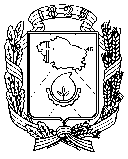 Управление образования администрации  г.НевинномысскаМуниципальное бюджетное общеобразовательное учреждение гимназия № 9               _____________________________________________________________________________________________________________________________             Чайковского,  ул., д. 2А,  г. Невинномысск,                     Ставропольский край,  357112,                     телефон/факс (86554) 7-12-27e-mail: gimnazya9.nev@yandex.ru           __________  №  _________На № _________ от _____________